 CITY HIGH MATPAC REGISTRATION 2023-2024  Wrestler’s Name: ___________________________________________________ Grade: ___________ Age: __________ School: ________________________________ Gender (Circle): Boy Girl  Parent/Guardian(s) Name: ______________________________/______________________________________________ Address: _____________________________________________City: ______________________Zip: _______________ Cell Phone (name/#): ____________/___________________________ ____________/___________________________ Email(s): _________________________________________/________________________________________________  Wrestlers T-Shirt Size (Circle Size): YS YM YL YXL S M L XL XXL 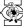 I certify that the student named above has my permission to participate in the City High MatPac Wrestling Club. In the event of injury, if I cannot be reached, I hereby  give consent to the attending physician, trainer, and coaches to secure and administer medical aid if necessary. I understand that I am responsible for carrying health  and/or accident insurance for this activity because insurance is not provided by the Iowa City School District or the MatPac Wrestling Club.  Signature of Parent/Guardian: ___________________________________________________________________ Date: ________  --------------------------------------------------------------------------------------------------------------------------------------------------- PARENTS MEETING: SUNDAY, OCTOBER 22nd 4:00-5:00 pm in City High Lower Cafeteria by Wrestling Room. COST: Cost is $100 for all wrestlers. Scholarships are available upon request, contact Coach Connell! Free trials are also available to see if MatPac Wrestling is right for you! We keep costs low and offer scholarships so everyone can participate regardless  of your financial situation. Registration & Ways to Pay: Register online, bring registration form to meeting / practice or send it to address below. ● Check: Payable to City High MatPac: Bring to Parents Meeting / Practice or send to: City High School Cory Connell 1900 Morningside Dr. Iowa City, IA 52245 ● Cash: Bring to Parents Meeting or Practice  ● Venmo: @City-Wrestling  ● PayPal: cityighwrestling@gmail.com SCHEDULE: (FIRST PRACTICE WILL BE MONDAY, OCTOBER 23RD) ● 6:30-8 Mondays: Grades 3-8 / Advanced Wrestlers. For wrestlers looking to push themselves to a higher level and compete.  Many practices will be run in conjunction with the Iowa City Wrestling Club. • 6:30-8 Wednesdays: All grades & wrestling abilities. Focus on technique, drills, positioning, and situational wrestling. • 6:00-7:15 Thursdays: PK-2nd Grade. Teaching the basics of wrestling.  PURPOSE: We want to help develop wrestlers to become World, National, and State Champions to beginners that have never  wrestled before. We will develop skills that make wrestlers of all ages and abilities successful. We will help develop the best kids &  athletes possible. Be a part of one of the top youth wrestling programs in the nation!!!  WHO CAN JOIN: Students Pre-Kindergarten through 8th grade. Wrestling is for EveryBODY!!! All ages, races, genders, etc.  BOYS & GIRLS: All boys & girls are welcome!!! We will practice together, as we grow the girls program, we are hoping to offer  separate practices in the future.  LOCATION: City High Wrestling Room: 1900 Morningside Dr. Park in the southwest parking lot close to the big staircase near  the athletic facility. Enter lower south doors past the parking gate and the wrestling room is just inside the entrance.  JUNIOR HIGH WRESTLERS: The 7th-8th graders have the option of attending the MatPac practices, and/or attending the high  school practices before the junior high season starts. Joining the high school practices with other junior high teammates and partners  will enhance your skill level and make your transition to high school easier. Contact Coach Connell if you would like more  information or have any questions.  QUESTIONS? If you have any questions please visit www.littlehawkwrestling.com, www.iowacitymatpac.com or contact coach  Cory Connell: connell.cory@iowacityschools.org or on his cell phone at 319-321-9097 Like us on Social Networks: Iowa City MatPac Wrestling Club City High Wrestling 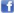 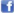 @cityhighwrestle cityhighwrestling1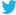 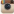 